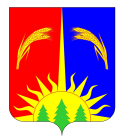 АДМИНИСТРАЦИЯ ЮРЛИНСКОГО МУНИЦИПАЛЬНОГО РАЙОНАПОСТАНОВЛЕНИЕ    14.08.2018  	                                                                    		№ 386                                     О внесении изменений в муниципальную программу «Развитие системы образования Юрлинского муниципального района» Руководствуясь Федеральным законом от 6 октября 2003 года № 131-ФЗ «Об общих принципах организации местного самоуправления в Российской Федерации», Бюджетным кодексом Российской Федерации, Уставом муниципального образования «Юрлинский муниципальный район», Администрация Юрлинского муниципального районаПОСТАНОВЛЯЕТ:1.Внести изменения и дополнения в муниципальную программу «Развитие системы образования Юрлинского муниципального района», утвержденную постановлением Администрации Юрлинского муниципального района от 20.10.2014 года № 698 (в редакции Постановлений Администрации Юрлинского муниципального района от 29.09.2015 г. №320, от 15.12.2015 г. №387, от 16.02.2016 г. №24, от 04.05.2016 г. №112, от 11.07.2016 г. №200, 12.09.2016 г. №255, от 29.12.2016 г. №402, от 15.03.2017 г. №101, от 22.03.2017 г. №108, от 21.06.2017 г. №250, от 02.08.2017 г. №316, от 24.11.2017 г. №462, от 19.02.2018 г. №94, от 05.04.2018 г. №173, от 28.05.2018 г. №257, от 26.06.2018 №308):1.1. Строки подпрограммы 6 «Приведение в нормативное состояние образовательных учреждений» финансового обеспечения реализации муниципальной программы Юрлинского муниципального района за счет всех источников финансирования изложить в редакции (Приложение 1);1.2. Строки подпрограммы 6 «Приведение в нормативное состояние образовательных учреждений» финансового обеспечения реализации муниципальной программы Юрлинского муниципального района за счет средств бюджета Пермского края изложить в редакции (Приложение 2);2. Настоящее Постановление вступает в силу со дня его подписания.3. Пресс-секретарю опубликовать данное постановление в информационном бюллетене «Вестник Юрлы».3. Контроль за выполнением настоящего возложить на заместителя главы администрации Юрлинского муниципального района Мелехину Н.А.Глава района-глава администрации района                                                     Моисеева Т.М.                    	Приложение 1к Постановлению от 14.08.2018 № 386 «О внесении изменений и дополнений в муниципальную программу «Развитие системы образования Юрлинского муниципального района»Финансовое обеспечение реализации муниципальной программыЮрлинского муниципального района за счет всех источниковфинансированияПриложение 2к Постановлению от 14.08.2018 № 386 «О внесении изменений и дополнений в муниципальную программу «Развитие системы образования Юрлинского муниципального района»Финансовое обеспечение реализации муниципальной программыЮрлинского муниципального района за счет средств бюджета Пермского краяНаименование муниципальной программы, подпрограммы, основного мероприятия, мероприятияОтветственный исполнитель, соисполнители, участники (ГРБС)Код бюджетной классификацииКод бюджетной классификацииКод бюджетной классификацииКод бюджетной классификацииРасходы <1>, тыс. руб.Расходы <1>, тыс. руб.Расходы <1>, тыс. руб.Расходы <1>, тыс. руб.Наименование муниципальной программы, подпрограммы, основного мероприятия, мероприятияОтветственный исполнитель, соисполнители, участники (ГРБС)ГРБСРзПрЦСРКВР <2>201720182019202012345678910Подпрограмма 6Приведение в нормативное состояние образовательных учрежденийУправление образования,образовательные учреждения97401 6 00 000006009281,977655357,23860800,000001000,000001. Основное мероприятие «Проведение мероприятий в соответствии с требованиями надзорных органов»Управление образования, образовательные организации97401 6 01 000006005483,101841162,55400800,000001000,00000Строительные и ремонтные работы в образовательных учрежденияхУправление образования, образовательные организации97401 6 01 О00906124875,207441162,55400800,000001000,00000Строительные и ремонтные работы в МБОУ «Вятчинская ООШ»974070201 6 01 О0090612580,0000080,000Строительные и ремонтные работы в МБОУ «Елогская ООШ»974070201 6 01 О0090612530,42538104,9884000Строительные и ремонтные работы в МБОУ «Комсомольская ООШ»974070201 6 01 О009061250,00000000Строительные и ремонтные работы в МБОУ «Пожинская НОШ»974070201 6 01 О0090612958,30000000Строительные и ремонтные работы в МБОУ «Усть-Березовская ООШ»974070201 6 01 О0090612569,467107,1456800Строительные и ремонтные работы в МБОУ «Усть-Зулинская ООШ»974070201 6 01 О00906121498,04636000Строительные и ремонтные работы в МБОУ «Чужьинская ООШ»974070201 6 01 О0090612221,86300000Строительные и ремонтные работы в МБОУ «Юмская ООШ»974070201 6 01 О00906120374,7794800Строительные и ремонтные работы в МБДОУ «Юрлинский детский сад №1»974070101 6 01 О0090612140,01767000Ремонт в МБДОУ «Юрлинский детский сад №3» по адресу: ул.Кузнецова,30 974070101 6 01 О009061226,0180094,4746700Ремонт в МБДОУ «Юрлинский детский сад №3» по адресу: ул.Кузнецова,30974070101 6 01 О00906120267,65540Ремонтные работы в МБДОУ «Юрлинский детский сад №3»974070101 6 01 О0090612974105,52533Строительные и ремонтные работы в МБДОУ «Юрлинский детский сад №5»974070101 6 01 О0090612301,06993000Строительные и ремонтные работы в МБДОУ «Юрлинский детский сад №6»974070101 6 01 О00906120000Ремонт здания МБОУ «Елогская ООШ» по адресу: д.Елога, ул.Школьная, д.4974070201 6 02 SP040612095,0116000Ремонт окон в МБОУ «Усть-Берёзовская ООШ»974070201 6 02 SP040612017,2048400Обеспечение условий по антитеррористической безопасностиУправление образования, образовательные организации97401 6 01 О0090612402,89440000Обеспечение условий по антитеррористической безопасностиУправление образования, образовательные организации974070101 6 01 О0090612402,89440000Обеспечение условий по антитеррористической безопасностиУправление образования, образовательные организации974070201 6 01 О00906120000Установка видеонаблюдения в МБДОУ «Юрлинский детский сад №1»974070101 6 01 О009061289,98233000Установка видеонаблюдения в МБДОУ «Юрлинский детский сад №3»974070101 6 01 О009061263,98200000Установка видеонаблюдения в МБДОУ «Юрлинский детский сад №5»974070101 6 01 О0090612248,93007000Обеспечение условий, соответствующих требованиям пожарной безопасностиУправление образования, образовательные организации974070101 6 01 О0090612205,00000000Расчет пожарного риска в МБОУ «Усть-Зулинская ООШ»974070201 6 01 О009061235,00000000Расчет пожарного риска в МБДОУ «Юрлинский детский сад №5»974070101 6 01 О0090612170,000000002. Основное мероприятие «Создание в общеобразовательных организациях, расположенных в сельской местности, условий для занятий физической культурой и спортом»Управление образования, образовательные организации97401 6 02 000006123516,935084194,6846000Строительные и ремонтные работы в образовательных учрежденияхУправление образования, образовательные организации974070201 6 02 О0090612590,00799000Ремонт спортивной площадки в п.Комсомольский974070201 6 02 О0090612290,00799000Реализация муниципальных программ, приоритетных муниципальных проектов в рамках приоритетных региональных проектов, инвестиционных проектов муниципальных образованийУправление образования, образовательные организации9740702612903,032703149,5137000Ремонт спортивного зала в МБОУ «Юрлинская средняя школа им.Л.Барышева» с.Юрла, ул.Пионеров, д.5974070201 6 02 L0970612810,44892000Ремонт спортивного зала в МБОУ «Юрлинская средняя школа им.Л.Барышева» с.Юрла, ул.Коммунаров, д.21974070261292,58378712,5000000Ремонт спортивного зала в МБОУ «Вятчинская ООШ»974070201 6 02 SР0406120480,6906800Ремонт спортивного зала в МБОУ «Усть-Зулинская ООШ»974070201 6 02 SР0406120543,3700000Ремонт здания структурного подразделения МБОУ «Юрлинская средняя школа им.Л.Барышева» Дом детского творчества974070201 6 02 SР04061201076,3037000Ремонт здания МБОУ «Елогская ООШ» по адресу: д.Елога, ул.Школьная, д.4974070201 6 02 SP0406120280,3834000Ремонт окон в МБОУ «Усть-Берёзовская ООШ»974070201 6 02 SP040612051,6145200Доля софинансирования за счет средств местного бюджета Юрлинского муниципального районаУправление образования, образовательные организации612459,594391045,170900Ремонт спортивного зала в МБОУ «Юрлинская средняя школа им.Л.Барышева» с.Юрла, ул.Пионеров, д.5974070201 6 02 L0970612270,15677000Ремонт спортивного зала в МБОУ «Юрлинская средняя школа им.Л.Барышева» с.Юрла, ул.Коммунаров, д.21974070201 6 02 SP040612189,43762237,5000000Ремонт спортивного зала в МБОУ «Вятчинская ООШ»974070201 6 02 SP0406120201,9400000Ремонт спортивного зала в МБОУ «Усть-Зулинская ООШ»974070201 6 02 SP0406120246,6300000Ремонт здания структурного подразделения МБОУ «Юрлинская средняя школа им.Л.Барышева» Дом детского творчества974070201 6 02 SP0406120358,7679000Доля софинансирования за счет средств федерального бюджета 974070201 6 02 L09706121864,300000003. Основное мероприятие «Создание доступной среды для маломобильных групп населения»Управление образования, образовательные организации974070201 6 03 00000612281,94073000Реализация муниципальных программ, приоритетных муниципальных проектов в рамках приоритетных региональных проектов, инвестиционных проектов муниципальных образованийУправление образования, образовательные организации974070201 6 03 SР050612210,64671000Ремонтные работы в МБОУ «Юрлинская средняя школа им.Л.Барышева» (создание доступной среды для маломобильных групп населения)974070201 6 03 SР050612210,64671000Доля софинансирования за счет средств местного бюджета Юрлинского муниципального районаУправление образования, образовательные организации974070201 6 03 SP05061271,29402000Ремонтные работы в МБОУ «Юрлинская средняя школа им.Л.Барышева» (создание доступной среды для маломобильных групп населения)974070201 6 03 SP05061271,29402000Наименование муниципальной программы, подпрограммы, основного мероприятия, мероприятияОтветственный исполнитель, соисполнители, участники (ГРБС)Код бюджетной классификацииКод бюджетной классификацииКод бюджетной классификацииКод бюджетной классификацииРасходы <1>, тыс. руб.Расходы <1>, тыс. руб.Расходы <1>, тыс. руб.Расходы <1>, тыс. руб.Наименование муниципальной программы, подпрограммы, основного мероприятия, мероприятияОтветственный исполнитель, соисполнители, участники (ГРБС)ГРБСРзПрЦСРКВР <2>201720182019202012345678910Подпрограмма 6Приведение в нормативное состояние образовательных учрежденийУправление образования,образовательные учреждения97401 6 00 000006001113,679413432,93770001. Основное мероприятие «Проведение мероприятий в соответствии с требованиями надзорных органов»Управление образования, образовательные организации97401 6 01 000006000267,6554000Ремонт в МБДОУ «Юрлинский детский сад №3» по адресу: ул.Кузнецова,30974070101 6 01 О00406120267,65540002. Основное мероприятие «Создание в общеобразовательных организациях, расположенных в сельской местности, условий для занятий физической культурой и спортом»Управление образования, образовательные организации97401 6 02 00000612903,032703149,513700Реализация муниципальных программ, приоритетных муниципальных проектов в рамках приоритетных региональных проектов, инвестиционных проектов муниципальных образованийУправление образования, образовательные организации9740702612903,032703149,513700Ремонт спортивного зала в МБОУ «Юрлинская средняя школа им.Л.Барышева» с.Юрла, ул.Пионеров, д.5974070201 6 02 L0970612810,44892000Ремонт спортивного зала в МБОУ «Юрлинская средняя школа им.Л.Барышева» с.Юрла, ул.Коммунаров, д.21974070261292,58378712,5000000Ремонт спортивного зала в МБОУ «Вятчинская ООШ»974070201 6 02 SР0406120480,6906800Ремонт спортивного зала в МБОУ «Усть-Зулинская ООШ»974070201 6 02 SР0406120543,3700000Ремонт здания структурного подразделения МБОУ «Юрлинская средняя школа им.Л.Барышева» Дом детского творчества974070201 6 02 SР04061201076,3037000Ремонт здания МБОУ «Елогская ООШ» по адресу: д.Елога, ул.Школьная, д.4974070201 6 02 SP0406120280,3834000Ремонт окон в МБОУ «Усть-Берёзовская ООШ»974070201 6 02 SP040612051,61452003. Основное мероприятие «Создание доступной среды для маломобильных групп населения»Управление образования, образовательные организации974070201 6 03 00000612210,64671000Реализация муниципальных программ, приоритетных муниципальных проектов в рамках приоритетных региональных проектов, инвестиционных проектов муниципальных образованийУправление образования, образовательные организации974070201 6 03 SР050612210,64671000Ремонтные работы в МБОУ «Юрлинская средняя школа им.Л.Барышева» (создание доступной среды для маломобильных групп населения)974070201 6 03 SР050612210,64671000